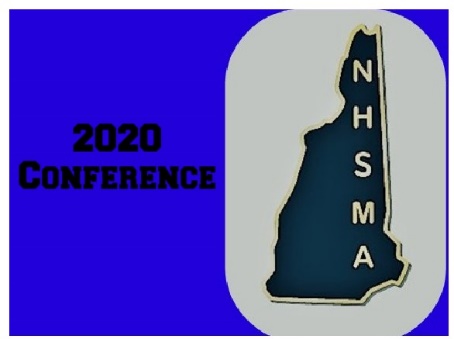 **Please note, regarding the credentialing question: Since the NHSMA welcomes ALL Medical Assistants it is helpful for us to get a sense of how many of our members have different credentials. We want to advocate for all of you so we want to be sure we are speaking to the right organizations. Below is a list of the 3 most common organizations in the state and what credentials they offer.Registered Medical Assistant (RMA) Credential is through the American Medical Technologists (AMT)​Certified Clinical Medical Assistant (CCMA) Credential is through the  National Healthcare Association (NHA)​Certified Medical Assistant (CMA) Credential is through the American Association of Medical Assistants (AAMA)First Name First Name First Name First Name First Name First Name Last Name Last Name Last Name Last Name Cost for Conference - Early Bird pricing: $80 for an individual day, $150 for both daysCost for Conference - Early Bird pricing: $80 for an individual day, $150 for both daysCost for Conference - Early Bird pricing: $80 for an individual day, $150 for both daysCost for Conference - Early Bird pricing: $80 for an individual day, $150 for both daysCost for Conference - Early Bird pricing: $80 for an individual day, $150 for both daysCost for Conference - Early Bird pricing: $80 for an individual day, $150 for both daysCost for Conference - Early Bird pricing: $80 for an individual day, $150 for both daysCost for Conference - Early Bird pricing: $80 for an individual day, $150 for both daysCost for Conference - Early Bird pricing: $80 for an individual day, $150 for both daysCost for Conference - Early Bird pricing: $80 for an individual day, $150 for both daysCost for Conference - Early Bird pricing: $80 for an individual day, $150 for both days**Credential (ex: CMA, CCMA, RMA, other,etc?) - If you are not credentialed please write NONE. **Credential (ex: CMA, CCMA, RMA, other,etc?) - If you are not credentialed please write NONE. **Credential (ex: CMA, CCMA, RMA, other,etc?) - If you are not credentialed please write NONE. **Credential (ex: CMA, CCMA, RMA, other,etc?) - If you are not credentialed please write NONE. **Credential (ex: CMA, CCMA, RMA, other,etc?) - If you are not credentialed please write NONE. **Credential (ex: CMA, CCMA, RMA, other,etc?) - If you are not credentialed please write NONE. **Credential (ex: CMA, CCMA, RMA, other,etc?) - If you are not credentialed please write NONE. **Credential (ex: CMA, CCMA, RMA, other,etc?) - If you are not credentialed please write NONE. **Credential (ex: CMA, CCMA, RMA, other,etc?) - If you are not credentialed please write NONE. **Credential (ex: CMA, CCMA, RMA, other,etc?) - If you are not credentialed please write NONE. **Credential (ex: CMA, CCMA, RMA, other,etc?) - If you are not credentialed please write NONE. Are you a member of the NHSMA (AAMA)? Are you a member of the NHSMA (AAMA)? Are you a member of the NHSMA (AAMA)? Are you a member of the NHSMA (AAMA)? Are you a member of the NHSMA (AAMA)? Are you a member of the NHSMA (AAMA)? NHSMA (AAMA) Membership number NHSMA (AAMA) Membership number NHSMA (AAMA) Membership number NHSMA (AAMA) Membership number Please list any food allergies here: Please list any food allergies here: Please list any food allergies here: Please list any food allergies here: Please list any food allergies here: Please list any food allergies here: 